    «Путешествие в страну Доброты и Вежливости» так называлась познавательная программа для детей, которая состоялась 13 августа. Фея Доброта и  фея Вежливость пригласили детей в путешествие   по своей волшебной стране, где дети  вспоминали вежливые слова, беседовали о том, что такое добро и что значит быть воспитанными детьми.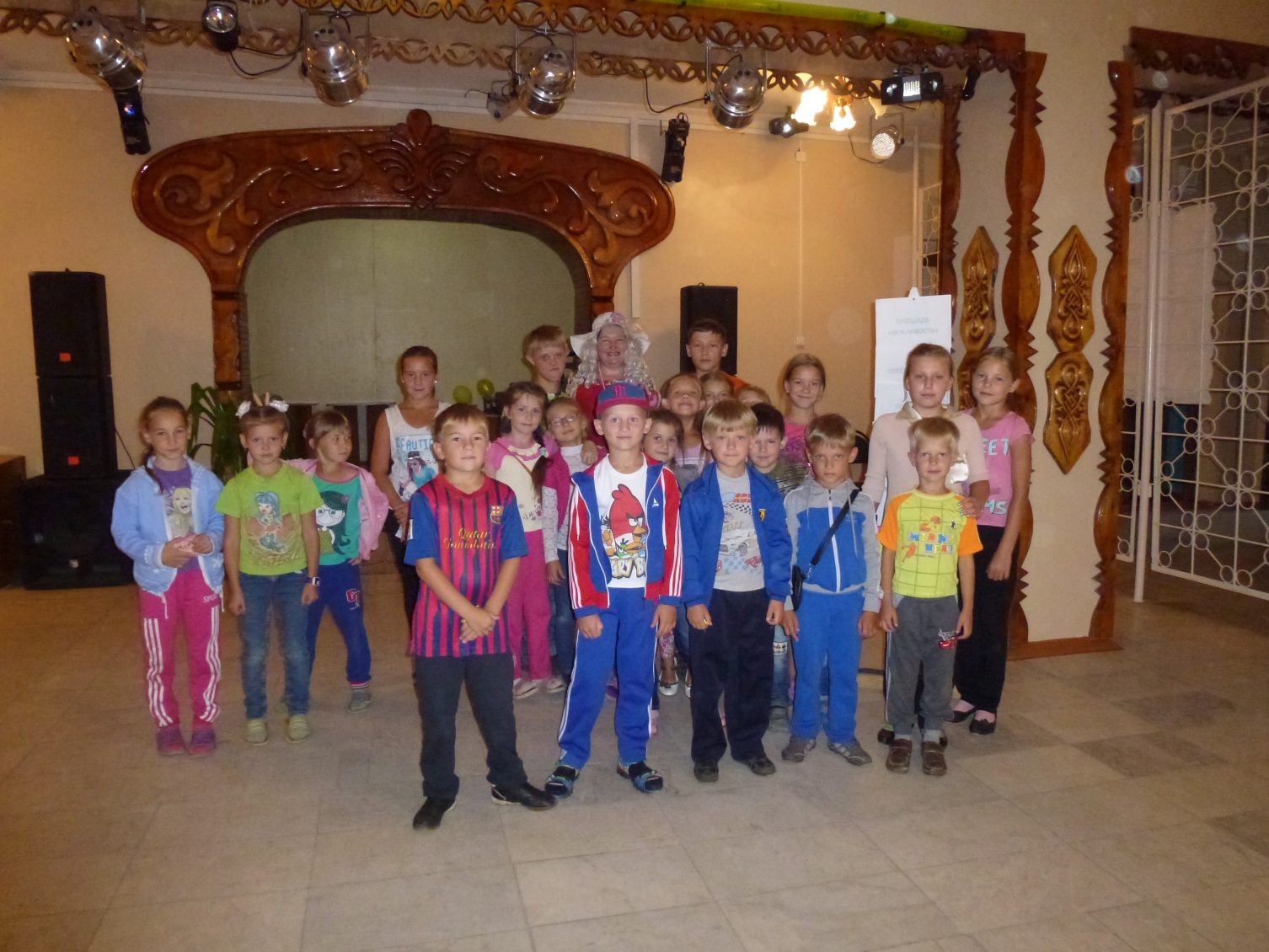 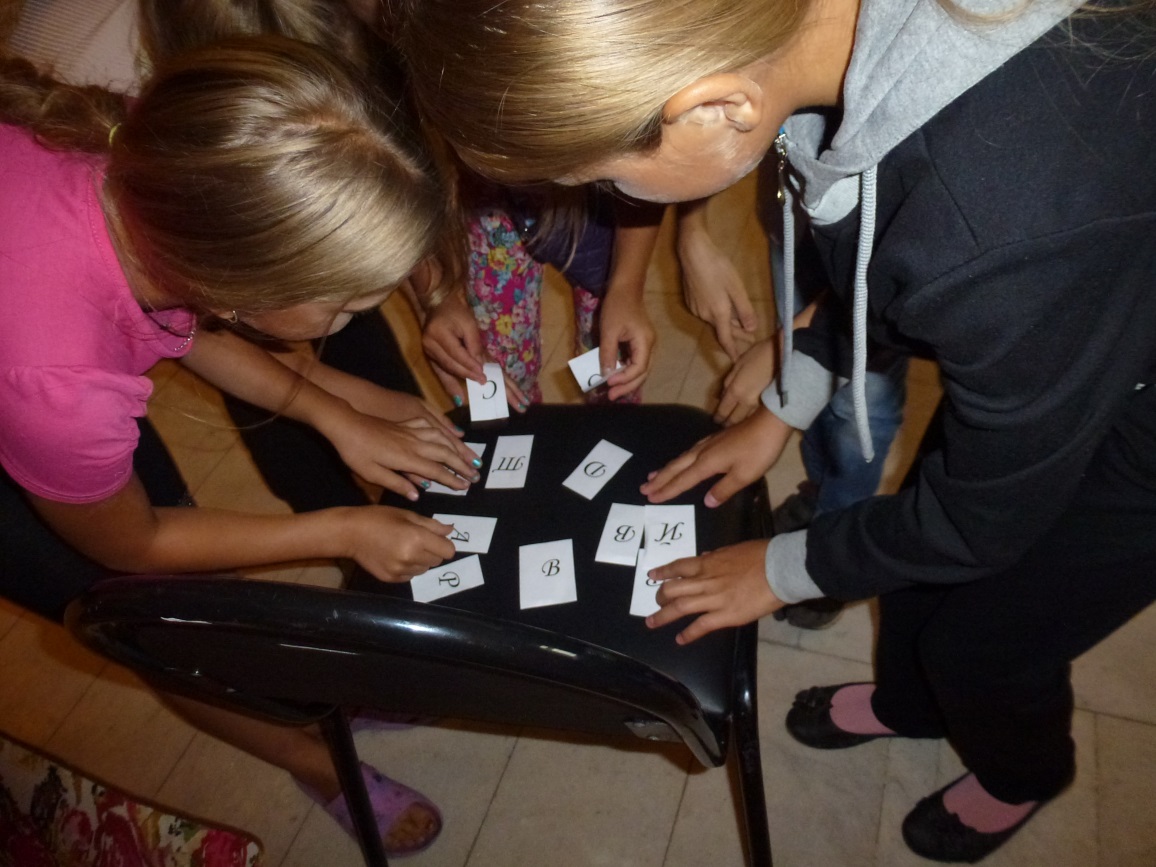 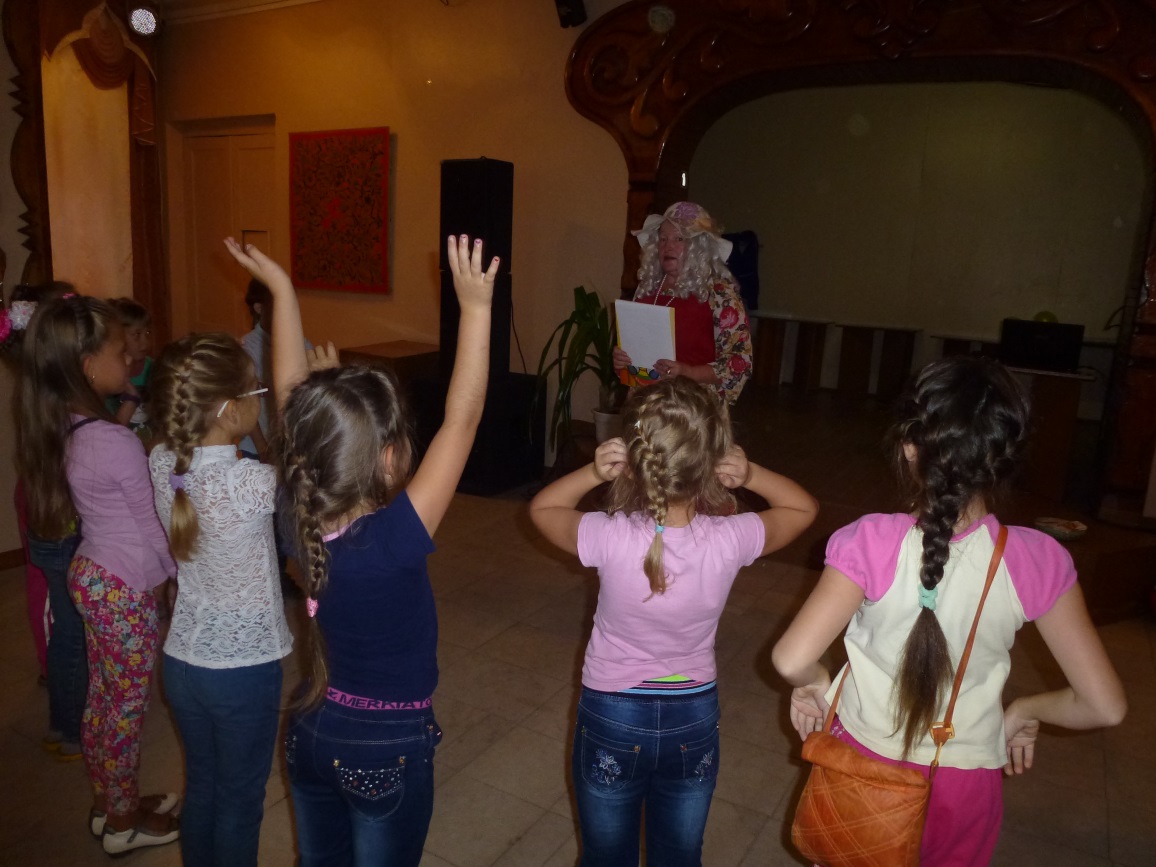 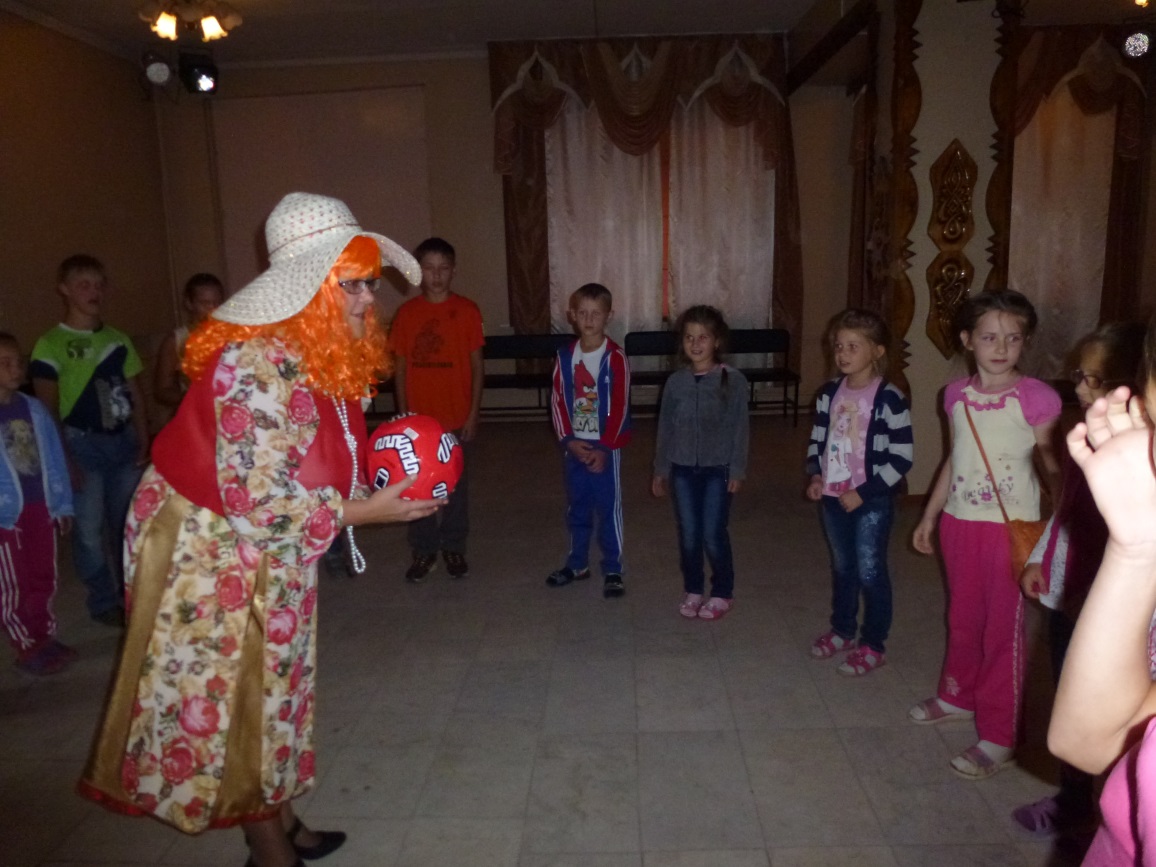 